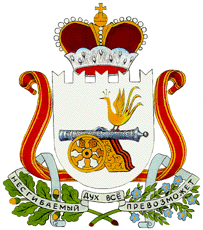 СОВЕТ ДЕПУТАТОВ БОЛТУТИНСКОГО СЕЛЬСКОГО ПОСЕЛЕНИЯ ГЛИНКОВСКОГО РАЙОНА СМОЛЕНСКОЙ ОБЛАСТИРЕШЕНИЕ«6»  мая  2024 г.                                                                        № 18О проведении публичных слушаний по вопросу преобразования муниципальных образований, входящих в состав муниципального образования «Глинковский район»  Смоленской области путем объединения всех поселений  во вновь образованное муниципальное образование с наделением его статусом муниципального округа – муниципальное образование «Глинковский муниципальный округ» Смоленской области с  административным центром в селе Глинка   Руководствуясь статьями 13, 28 Федерального закона от 6 октября 2003 года 
№ 131-ФЗ «Об общих принципах организации местного самоуправления в Российской Федерации», Уставом Болтутинского сельского поселения Глинковского района Смоленской области, рассмотрев решение Глинковского районного Совета депутатов от 23.04.2024 г. № 15 «Об инициировании вопроса о преобразовании муниципальных образований на территории муниципального образования «Глинковский район» Смоленской области»  (в ред. решения от 27.04.2024 г. №18), в целях выявления мнения населения Болтутинского сельского поселения Глинковского района Смоленской области по вопросу преобразования муниципальных образований, входящих в состав муниципального образования «Глинковский район» Смоленской области путем объединения всех поселений  во вновь образованное муниципальное образование с наделением его статусом муниципального округа – муниципальное образование «Глинковский муниципальный округ» Смоленской области с административным центром в селе Глинка, Совет депутатов Болтутинского сельского поселения РЕШИЛ:1. Вынести на публичные слушания вопрос о преобразовании муниципальных образований, входящих в состав муниципального образования «Глинковский район» Смоленской области путем объединения всех поселений во вновь образованное муниципальное образование с наделением его статусом муниципального округа – муниципальное образование «Глинковский муниципальный округ» Смоленской области с административным центром в селе Глинка (далее – вопрос о преобразовании муниципальных образований).2. Провести публичные слушания по вопросу преобразования муниципальных образований 21 мая 2024 г. в 10 час. 00 мин. по адресу: 216301, Смоленская область, Глинковский район, д. Болтутино, ул. Центральная, д.37 – здание Администрации Болтутинского сельского поселения Глинковского района Смоленской области.3. Для организации проведения публичных слушаний:3.1. Образовать комиссию по организации проведения публичных слушаний по вопросу преобразования муниципальных образований в следующем составе:- Антипова Ольга Павловна – Глава муниципального образования Болтутинского сельского поселения Глинковского района Смоленской области;- Шурпенкова Ирина Викторовна – специалист 1 категории Администрации Болтутинского сельского поселения Глинковского района Смоленской области;- Стёпина Елена Викторовна – старший менеджер Администрации Болтутинского сельского поселения Глинковского района Смоленской области;- Трофимова Ольга Николаевна – депутат Совета депутатов Болтутинского сельского поселения Глинковского района Смоленской области. 3.2. Определить уполномоченным на ведение публичных слушаний – Антипову Ольгу Павловну – Главу муниципального образования Болтутинского сельского поселения Глинковского района Смоленской области.4. Установить, что замечания и предложения, а также заявки на участие в публичных слушаниях по вопросу преобразования муниципальных образований принимаются в рабочие дни с 9:00 до 13:00 и с 14:00 до 17:00 по адресу: 216301, Смоленская область, Глинковский район, д. Болтутино, ул. Центральная, д.37  – здание Администрации Болтутинского сельского поселения Глинковского района Смоленской области, в срок до 20 мая 2024 г., в том числе посредством сайта в информационно-телекоммуникационной сети «Интернет» https://glinka.admin-smolensk.ru/organi-samoupravlenia/adminposelenie/boltutinskoe-selskoe-poselenie/.5. Настоящее решение подлежит официальному опубликованию (обнародованию) в газете «Глинковский вестник» и вступает в силу после дня его опубликования.Глава муниципального образованияБолтутинского сельского поселенияГлинковского района Смоленской области                                           О.П. Антипова                                                                               